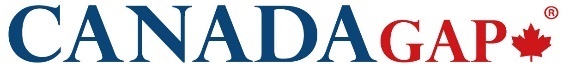 Sondage – Évaluation du programme CanadaGAP 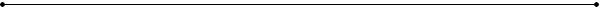 Services offerts par l’organisme de certification (OC) :Accordez une note0=Inacceptable --> 5=ExcellentSuite à la prochaine page…À RETOURNER APRÈS VOTRE AUDITFAX : 613-829-9379 ou courriel : info@canadagap.ca245, place Menten, bureau 312, Ottawa (Ontario) K2H 9E8
Comportement de l’auditeurAccordez une note0=Inacceptable --> 5=Excellent
Services offerts par CanadaGAPAccordez une note0=Inacceptable --> 5=ExcellentÀ RETOURNER APRÈS VOTRE AUDITFAX : 613-829-9379 ou courriel : info@canadagap.ca245, place Menten, bureau 312, Ottawa (Ontario) K2H 9E8Nom (facultatif) :Coordonnées :Organisme de certification (exigé)Désirez-vous qu'un représentant de CanadaGAP vous téléphone ? OUI ______ NON _____Désirez-vous qu'un représentant de CanadaGAP vous téléphone ? OUI ______ NON _____1.	Rapidité de la réponse de l’organisme de certification (OC)2.	Professionnalisme du personnel de OC (obligeant, courtois, bien renseigné, etc.)3.	Prise de rendez-vous pour l’audit (c.-à-d., audit prévu à la date demandée)4.	Réception du rapport d’audit dans les 30 jours ouvrables 5.	Réception du certificat dans les 30 jours ouvrables6.	Exactitude du certificat7.	Exactitude de la facturation de l’audit8.	Valeur des services9.	Avez-vous eu des problèmes avec les services (rapport d’audit, certificat, facturation, etc.)? (veuillez décrire)OUI    NON  10.	Dans l’affirmative, avez-vous contacté l’organisme de certification pour leur faire part de ces problèmes?OUI    NON  S/O 11.	Dans l’affirmative, la situation a-t-elle été réglée à votre satisfaction?OUI    NON S/O 12.	L’OC vous ont-ils fait parvenir un Sondage sur la satisfaction de la clientèle?OUI    NON 13.	L’avez-vous rempli et retourné?OUI    NON 
S/O 14.	Commentaires :15.	Professionnalisme de l’auditeur (ponctuel, courtois, etc.)16.	Auditeur bien renseigné17.	Efficacité du processus d’audit18.	Étiez-vous en désaccord avec certaines conclusions de l’auditeur?Commentaires, le cas échéant :OUI    NON 19.	Dans l’affirmative, avez-vous contacté l’OC pour leur faire part de votre désaccord?OUI    NON  S/O 20.	Dans l’affirmative, la situation a-t-elle été réglée à votre satisfaction?OUI    NON S/O 21.	Commentaires :22.	Rapidité de la réponse du personnel du CanadaGAP23.	Professionnalisme du personnel du CanadaGAP (obligeant, courtois, bien renseigné, etc.)24.	Avez-vous eu recours au personnel du CanadaGAP pour régler aucun problème?OUI    NON 25.	Dans l’affirmative, l’aide offerte par le personnel du CanadaGAP était-elle adéquate?OUI    NON S/O 26.	Avez-vous rencontré des difficultés avec les services du CanadaGAP (formulaire d’inscription, processus d’inscription, facturation, etc.)? (veuillez décrire)OUI    NON  27.	Dans l’affirmative, avez-vous contacté le CanadaGAP pour leur faire part de ces problèmes?OUI    NON  S/O 28.	Dans l’affirmative, la situation a-t-elle été réglée à votre satisfaction?OUI    NON S/O 29.	Autres commentaires ou suggestions d’amélioration [ajoutez une page de commentaires au besoin] :